Homework page 258-259: 1-11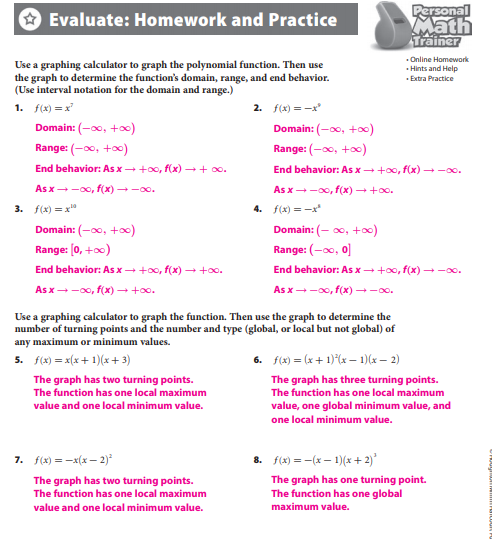 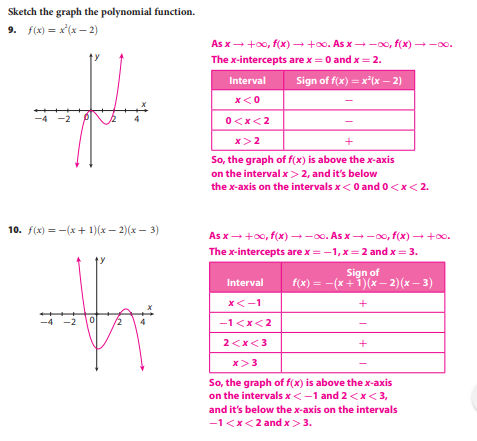 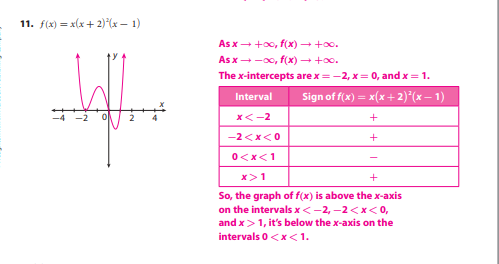 